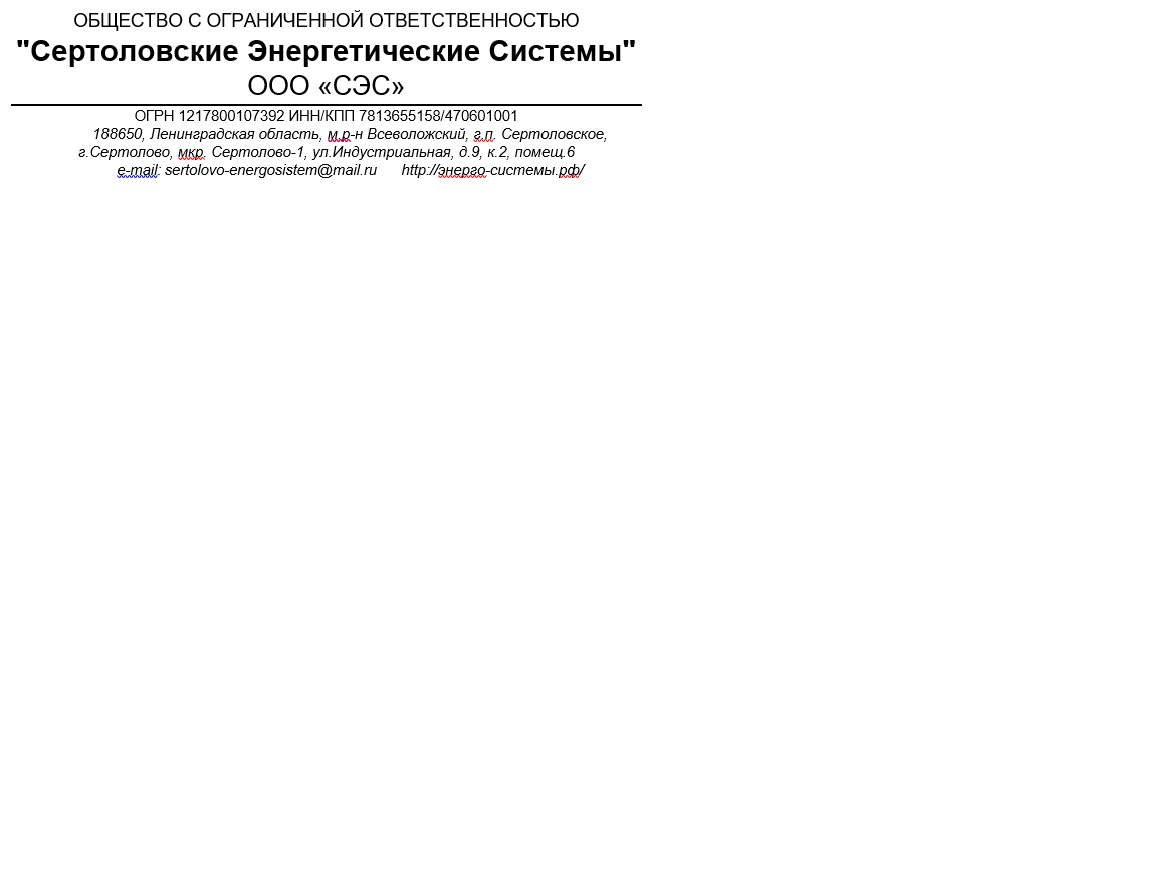 Исх. №                  от  ________________ 2023 г.                                                                                                              Администрация МО г. Сертолово                                                                                                                                                                                                                ЖКХ МО г. Сертолово                                                                                                                                     Аварийная служба                                                                                                  ООО «Уют-Сервис», ООО» Комфорт»                                                                                                                           ТЕЛЕФОНОГРАММА № 85 от 06. 07. 2023года.Время:  9-00    ООО «СЭС»  сообщает, что в связи с производством работ на  Сертоловской городской котельной (СГК)  АО «ЛОЭСК»  « Пригородные электрические сети»,( согласно письма №17\03\1618  от30.06.23 г.)будет произведено отключение электроснабжения  на ТП-8495, от которой запитана   СГК  у. Индустриальная д.11 кор.3 в период   с 9-00 до 17-00 час .07.07.23 г. В связи с работами АО «ЛОЭСК» будет остановлена СГК  и прекращена  подача ГВС абонентам, до окончания работ АО «ЛОЭСК». Подписал: главный инженер  ООО «СЭС»   Михеев Д.В.Передала: диспетчер  Шумова Т.В.                                                                                                                                Телефон   диспетчерской  службы   593-85-24Приняли: